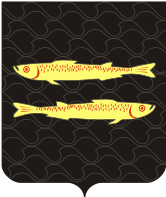 Переславль-Залесская городская Дума седьмого созыва Р Е Ш Е Н И Е 27 июля 2023 года                        	     	 	 	 	 	 № 65г. Переславль-Залесский О внесении изменений в решение Переславль-Залесской городской Думы от 29.03.2018 № 31 «Об утверждении Положения об организации и проведении общественных обсуждений или публичных слушаний по вопросам градостроительной деятельности на территории города Переславля-Залесского»В соответствии с Градостроительным кодексом Российской Федерации, Федеральным законом от 06.10.2003 № 131-ФЗ «Об общих принципах организации местного самоуправления в Российской Федерации», Уставом городского округа город Переславль-Залесский Ярославской области, Переславль-Залесская городская Дума РЕШИЛА: 1. Внести в решение Переславль-Залесской городской Думы от 29.03.2018 № 31 «Об утверждении Положения об организации и проведении общественных обсуждений или публичных слушаний по вопросам градостроительной деятельности на территории города Переславля-Залесского Ярославской области (с изменениями от 29.11.2018 № 115; от 30.05.2019 № 49; от 27.02.2020 № 16; от 21.05.2020 № 36; от 30.07.2020 № 60) следующие изменения: 1) в наименовании решения после слов «города Переславля-Залесского» дополнить словами «Ярославской области»;2) в пункте 1 решения после слов «город Переславль-Залесский» дополнить словами «Ярославской области»;3) в приложении к решению:а) в наименовании после слов «город Переславль-Залесский» дополнить словами «Ярославской области»;б) в пункте 1.2 после слов «город Переславль-Залесский» дополнить словами «Ярославской области»;в) в пункте 1.4 после слов «город Переславль-Залесский» дополнить словами «Ярославской области»;г) в пункте 1.7 после слов «город Переславль-Залесский» дополнить словами «Ярославской области»;д) в пункте 2.2 слова «Главой городского округа» заменить словами «Главой города»;е) в абзаце первом пункта 2.3 слова «Глава городского округа» заменить словами «Глава города»;ж) в пункте 5.1:в абзаце первом слова «не может быть менее одного месяца и более трех месяцев» заменить словами «не может превышать один месяц»;абзац третий изложить в следующей редакции: «- по проектам правил землепользования и застройки, или проектов о внесении изменений в правила землепользования и застройки составляет не более одного месяца со дня опубликования проекта. В случае подготовки изменений в правила землепользования и застройки в части внесения изменений в градостроительный регламент, установленный для конкретной территориальной зоны, общественные обсуждения или публичные слушания не проводятся»;в абзаце шестом слова «не может быть менее одного месяца и более трех месяцев» заменить словами «не может быть менее четырнадцати дней и более тридцати дней»;в абзаце седьмом слова «не может быть менее одного месяца и более трех месяцев» заменить словами «не может быть менее четырнадцати дней и более тридцати дней»;з) подпункт 1 пункта 7.1 изложить в следующей редакции:  «1) посредством Платформы обратной связи или официального сайта органов местного самоуправления города Переславля-Залесского (в случае проведения общественных обсуждений);».Опубликовать настоящее решение в газете «Переславская неделя» и разместить на официальном сайте органов местного самоуправления города Переславля-Залесского в информационно-телекоммуникационной сети «Интернет».Настоящее решение вступает в силу после его официального опубликования. Исполняющий обязанности Главы города Переславля-ЗалесскогоД.Н. ЗяблицкийЗаместитель председателя Переславль-Залесской городской ДумыС.А. Таранова